Mira il tuo popolo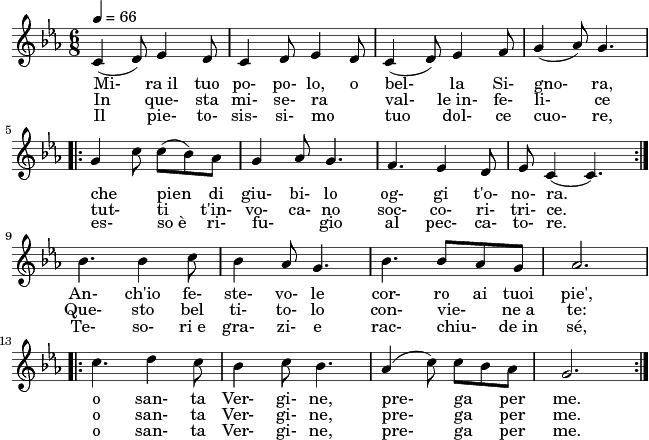 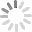 